                                                                                           ΕΠΕΤΕΙΟΣ  25ης ΜΑΡΤΙΟΥ 1821                                                                                           1ο  Γυμνάσιο Τρικάλων Μάρτιος 2023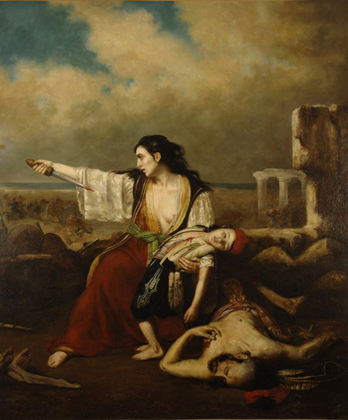                                                                                                 «Όλου του κόσμου τα δεινά εν μέσω των αγώνων,                                                                                                την πόλιν νέμονται: λιμός, γυμνότης, νόσημα, θυμός.                                                                                                                                                      Ο φόβος λείπει μόνον »                                                                                                                                                                    Διονύσιος. ΣολωμόςΣύντομη ιστορική αναδρομή :   Άκης Ευθυμίου                                                                Στο βιολί: Aγάπη Τυρνενοπούλου   Ιδρυτικός Όρκος της Φιλικής Εταιρείας:  Γιώργος Μπέκος                                             Στο πιάνο : Σωτηρία  Γιοντζή, Σωτήρης ΠαπασωτηρίουΠολιορκία και Έξοδος του Μεσολογγίου: Αναφορά στα γεγονότα                                Σόλο:  Γιώργος Τυρνενόπουλοςαπό τον φιλόλογο καθηγητή κ. Τσίνα                                                                                             Άννα Μπεκιάρη                                                                                                                                                   Παρουσίαση προγράμματος εκδήλωσης: Aγάπη  Γωγάκη  Αποσπάσματα από το ποιητικό έργο του Διονυσίου Σολωμού                                        Προβολή  οπτικο-ακουστικού υλικού:                             “ΕΛΕΥΘΕΡΟΙ ΠΟΛΙΟΡΚΗΜΕΝΟΙ”  και από το “ΑΞΙΟΝ ΕΣΤΙ”                                                          Στέργιος  Κουτσιούμπας  του  Οδυσσέα Ελύτη, διαβάζουν: Aπόστολος Χρυσακόπουλος,                                      Υπεύθυνη  χορωδίας: Κολόβα Μαρία              Δανάη Τρικάλη, Εύα Αργυροπούλου, Μαριάννα Παπαχρήστου,                                    Υπεύθυνη  διοργάνωσης εκδήλωσης: Γκουσδοβά Βασιλική              Ζωή Μπίχτα, Εβελίνα Μανταλιά  Από την Xορωδία του Σχολείου  :Άκρα του τάφου σιωπή Το χάραμα επήραΠίσω απ’ τις ντάπιες                               4.    Νανούρισμα  